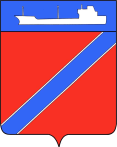 Совет Туапсинского городского поселения Туапсинского районаР Е Ш Е Н И Еот  26 апреля 2021    года                                                                   №   41.2                                                         город ТуапсеО внесении изменений в решение  СоветаТуапсинского городского поселения Туапсинского района от   18 декабря  2020 года  № 39.3 «О бюджете  Туапсинского городского поселения Туапсинского района на 2021 год и на плановый период 2022 и 2023 годов»В соответствии с Федеральным законом от 6 октября 2003 г. № 131-ФЗ «Об общих принципах организации местного самоуправления в Российской Федерации», на основании Устава Туапсинского городского поселения, Совет Туапсинского городского поселения Туапсинского района РЕШИЛ:1. Внести в решение Совета Туапсинского городского поселения Туапсинского района   от  18 декабря  2020 года № 39.3 «О бюджете Туапсинского городского поселения Туапсинского района  на 2021 год и на плановый период 2022 и 2023 годов»  следующие изменения:         1.1   Подпункт 1,2,3,4  пункта 1 решения изложить в следующей редакции:общий объем доходов в сумме        448303,100 тыс. рублей;общий объем расходов в сумме       550284,200 тыс. рублей; верхний предел муниципального внутреннего долга Туапсинского городского поселения  на 01 января 2022 года в сумме   14720,000 тыс.  рублей, в том числе верхний предел долга по  муниципальным  гарантиям Туапсинского городского поселения в сумме 0,0  рублей. дефицит местного бюджета в сумме  101981,100  тыс.рублей.     Подпункт 3  пункта 2 решения изложить в следующей редакции:       3) верхний предел муниципального внутреннего долга Туапсинского городского поселения  на 01 января 2023 года в сумме  14720,000 тыс.  рублей, в том числе верхний предел долга по муниципальным  гарантиям  Туапсинского городского поселения в сумме 0,0  рублей, и верхний предел муниципального внутреннего долга Туапсинского городского поселения  на 01 января 2024 года в сумме  14720,000 тыс.  рублей, в том числе верхний предел долга по муниципальным  гарантиям  Туапсинского городского поселения в сумме 0,0  рублей.        1.3. В приложении 8  «Распределение бюджетных ассигнований бюджета  Туапсинского городского поселения по разделам и подразделам  классификации расходов бюджетов на 2021 год»:                       По разделу «Всего расходов» цифры 553964,200 заменить цифрами 550284,200.  По разделу 0100 « Общегосударственные вопросы» цифры 90321,900 заменить цифрами 76626,800.  По разделу 0111 «Резервные фонды» цифры 14151,800 заменить цифрами  466,200.                По разделу 0113 «Другие общегосударственные вопросы» цифры 49083,600 заменить цифрами 49074,100.                По разделу 0300 « Национальная безопасность и правоохранительная деятельность» цифры 29131,900 заменить цифрами 39137,500.                 По разделу 0310 «Защита населения и территории  от чрезвычайных ситуаций природного и техногенного характера, пожарная безопасность» цифры 24164,800 заменить цифрами 34170,400.                 По разделу 1300 «Обслуживание государственного и муниципального долга»  цифры 6,800 заменить цифрами 16,300.                 По разделу 1301 «Обслуживание государственного внутреннего и муниципального долга» цифры 6,800 заменить цифрами 16,300.          1.4. В приложении 10 «Распределение бюджетных ассигнований по целевым статьям (муниципальным программам Туапсинского городского поселения Туапсинского района и непрограммным направлениям деятельности), группам видов расходов классификации расходов бюджетов на 2021 год»:           В абзаце « Всего расходов» цифры 553964,200 заменить цифрами 550284,200.           В абзаце «Муниципальная программа "Обеспечение безопасности населения" цифры 29131,900 заменить цифрами 39137,500.            В абзаце «Мероприятия по гражданской обороне, предупреждению и ликвидации чрезвычайных ситуаций, стихийных бедствий и их последствий в городе Туапсе» цифры 21347,700 заменить цифрами 31353,500.           В абзаце «Организация и осуществление мероприятий по гражданской обороне, предупреждению и ликвидации чрезвычайных ситуаций, стихийных бедствий и их последствий в городе Туапсе» цифры 10987,200 заменить цифрами 20992,800.           После абзаца:«Иные бюджетные ассигнования                                          0910100590800                   15,200» Добавить абзацами следующего содержания:«Резервный фонд администрации Туапсинского городского поселения Туапсинского района                       0910110490200                10005,600»« Закупка товаров, работ и услуг для обеспечения государственных (муниципальных) нужд        0910110490200                                   10005,600».             В абзаце «Муниципальная программа "Муниципальное управление города Туапсе" цифры 91457,000 заменить цифрами 77771,400.            В абзацах « Муниципальные финансы», « Управление муниципальными финансами и муниципальным долгом Туапсинского городского поселения» цифры 16627,000 заменить цифрами 2941,400.          В абзацах «Резервный фонд администрации Туапсинского городского поселения Туапсинского района», «Иные бюджетные ассигнования» цифры 14151,800 заменить цифрами 466,200.          В абзацах «Процентные платежи по муниципальному долгу», «Обслуживание государственного (муниципального) долга» цифры 6,800 заменить цифрами 16,300.           В абзацах «Мероприятия, направленные на увеличение доходной части бюджета», «Закупка товаров, работ и услуг для обеспечения государственных (муниципальных) нужд» цифры 200,000 заменить цифрами 190,500.             1.5. В приложении 12 «Ведомственная структура расходов бюджета Туапсинского городского поселения на 2021 год»:          В абзаце « Всего расходов» цифры 553964,200 заменить цифрами 550284,200.          В  абзаце «Администрация Туапсинского городского поселения Туапсинского района» цифры 424055,900 заменить цифрами 420375,900.          В абзаце «Общегосударственные вопросы» цифры 85271,300 заменить цифрами 71585,700.         В абзацах «Резервные фонды», «Муниципальная программа "Муниципальное управление города Туапсе", «Муниципальные финансы», «Управление муниципальными финансами и муниципальным долгом Туапсинского городского поселения», «Резервный фонд администрации Туапсинского городского поселения Туапсинского района», «Иные бюджетные ассигнования» цифры 14151,800 заменить цифрами 466,200.       В абзаце «Другие общегосударственные вопросы» цифры 44807,400 заменить цифрами 44797,900.      В абзаце «Муниципальная программа "Муниципальное управление города Туапсе" цифры 37545,400 заменить цифрами 37535,900.     В абзацах «Мероприятия, направленные на увеличение доходной части бюджета», «Закупка товаров, работ и услуг для обеспечения государственных (муниципальных) нужд» цифры 200,000 заменить цифрами 190,500.      В абзаце «Национальная безопасность и правоохранительная деятельность» цифры 29131,900 заменить цифрами 39137,500.      В абзацах «Защита населения и территории от чрезвычайных ситуаций природного и техногенного характера, пожарная безопасность», «Муниципальная программа "Обеспечение безопасности населения" цифры 24164,800 заменить цифрами 34170,400.     В абзаце «Мероприятия по гражданской обороне, предупреждению и ликвидации чрезвычайных ситуаций, стихийных бедствий и их последствий в городе Туапсе» цифры 21347,700 заменить цифрами 31353,300.        В абзаце «Организация и осуществление мероприятий по гражданской обороне, предупреждению и ликвидации чрезвычайных ситуаций, стихийных бедствий и их последствий в городе Туапсе» цифры 10987,200 заменить цифрами 20992,800.      После абзаца:«Иные бюджетные ассигнования    99203100910100590800                                                    15,200»Добавить абзацами следующего содержания:«Резервный фонд администрации Туапсинского городского поселения Туапсинского района                    99203100910110490                                                     10005,600»«Закупка товаров, работ и услуг для обеспечения государственных (муниципальных) нужд                 99203100910110490244                                                 10005,600».           1.6.    Подпункт 2 пункта 14 решения изложить в следующей редакции:« 2) резервный фонд администрации Туапсинского городского поселения в сумме 10471,800 тыс. рублей.           1.7 . Пункт 30 решения изложить в следующей редакции:«Установить предельный объем муниципального долга городского поселения на 2021 год в сумме 14720,000 тыс. рублей, на 2022 год 14720,000 тыс. рублей, на 2023 год 14720,00 тыс. рублей.           1.8.  Пункт 31 решения изложить в следующей редакции:«Установить предельный объем расходов на обслуживание муниципального долга городского поселения на 2021 год в сумме 16,3 тыс.  рублей, на 2022 год в сумме 0,000 тыс.  рублей, на 2023 год в сумме 0,000 тыс.  рублей.           1.9. Приложение №14 «Источники внутреннего финансирования дефицита
бюджета Туапсинского городского поселения, перечень статей источников финансирования дефицитов бюджетов на 2021 год»  изложить в новой редакции, согласно приложению № 1 к настоящему решению.          1.10. Приложение №15 «Источники внутреннего финансирования дефицита
бюджета Туапсинского городского поселения, перечень статей источников финансирования дефицитов бюджетов на 2022 и 2023 годы»  изложить в новой редакции, согласно приложению № 2 к настоящему решению.          1.11.  Приложение № 18 «Программа муниципальных внутренних заимствований Туапсинского городского поселения Туапсинского района на 2021 год» изложить в новой редакции, согласно приложению № 3 к настоящему решению.          1.12.  Приложение № 19 «Программа муниципальных внутренних заимствований Туапсинского городского поселения Туапсинского района на 2022 и 2023 годы» изложить в новой редакции, согласно приложению № 4 к настоящему решению.              2.    Опубликовать настоящее решение в средствах массовой информации и разместить на официальном сайте Совета Туапсинского городского поселения в информационно-телекоммуникационной сети « Интернет».              3.    Настоящее решение вступает в силу со дня его опубликования.Председатель Совета Туапсинского городского поселения		                                          В.В. СтародубцевГлава Туапсинскогогородского поселения  	                                                                                 С.В.Бондаренко 